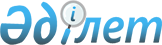 Об утверждении Правил по составлению текста инструкции по применению изделий медицинского назначения для потребителя (аннотации-вкладыша)
					
			Утративший силу
			
			
		
					Приказ И.о. Министра здравоохранения Республики Казахстан от 16 августа 2006 года N 356. Зарегистрирован в Министерстве юстиции Республики Казахстан 1 сентября 2006 года N 4363. Утратил силу приказом Министра здравоохранения Республики Казахстан от 29 апреля 2010 года № 310.      Сноска. Утратил силу приказом Министра здравоохранения РК от 29.04.2010 № 310.       В соответствии с  Законом Республики Казахстан "О лекарственных средствах" и в целях защиты прав потребителей, предоставления полной информации о безопасности, эффективности и качестве реализуемых и применяемых изделий медицинского назначения, разрешенных к медицинскому применению на территории Республики Казахстан,  ПРИКАЗЫВАЮ: 

      1. Утвердить прилагаемые Правила по составлению текста Инструкции по применению изделий медицинского назначения для потребителя (аннотация-вкладыш). 

      2. Комитету фармации Министерства здравоохранения Республики Казахстан (Пак Л.Ю.) направить настоящий приказ на государственную регистрацию в Министерство юстиции Республики Казахстан. 

      3. Департаменту организационно-правовой работы (Акрачкова Д.В.) направить настоящий приказ на официальное опубликование после его государственной регистрации в Министерстве юстиции Республики Казахстан. 

      4. Контроль за исполнением настоящего приказа возложить на вице-министра здравоохранения Республики Казахстан Амангельдиева А.А. 

      5. Настоящий приказ вводится в действие со дня его официального опубликования.       И.о. Министра 

Утверждены приказом           

и.о. Министра здравоохранения 

Республики Казахстан          

от 16 августа 2006 года       

N 356                          

  Правила по составлению текста Инструкции 

по применению изделий медицинского назначения 

для потребителя (аннотации-вкладыша)  1. Общие положения 

      1. Настоящие Правила определяют общие требования к составлению текста Инструкции по применению изделий медицинского назначения для потребителя (аннотации-вкладыша) (далее - Инструкция). 

      2. Изделия медицинского назначения должны поступать в обращение с утвержденной Инструкцией. 

      Текст Инструкции может размещаться на первичной или вторичной потребительской упаковке изделия медицинского назначения без сокращения утвержденного текста и грифа "Утверждена приказом Председателя Комитета фармации Министерства здравоохранения Республики Казахстан". 

      3. В Инструкции должны быть расшифрованы все символы и обозначения, использованные при маркировке. 

      4. Текст Инструкции должен быть на государственном и русском языках. Разрешается размещать информацию одновременно на нескольких языках. Информация на всех языках должна быть аутентична. 

      5. Инструкция утверждается приказом Председателя Комитета фармации Министерства здравоохранения Республики Казахстан (далее - Комитет фармации) и должна иметь гриф: "Утверждена приказом Председателя Комитета фармации Министерства здравоохранения Республики Казахстан", с указанием даты и регистрационного номера утвержденного приказа.  

  2. Требования, предъявляемые к оформлению 

и содержанию текста Инструкции 

        6. Инструкция должна содержать необходимую информацию для правильного и безопасного применения изделий медицинского назначения. 

      7. Текст Инструкции должен содержать следующую минимальную информацию: 

      1) название изделия медицинского назначения; 

      2) состав и описание изделия; 

      3) область применения; 

      4) способ применения (при необходимости особые указания по применению); 

      5) условия хранения; 

      6) срок годности, с обязательным указанием "Не применять после истечения срока годности"; 

      7) наименование, юридический адрес организации-производителя изделия медицинского назначения, адрес местонахождения производства. 

      8. При необходимости следует указать дополнительную информацию: 

      1) побочное действие (воздействие, индивидуальная непереносимость); 

      2) противопоказания для применения; 

      3) меры предосторожности (безопасности); 

      4) указания по методам стерилизации; 

      5) меры оказания первой помощи при неправильном использовании или побочном воздействии. 
					© 2012. РГП на ПХВ «Институт законодательства и правовой информации Республики Казахстан» Министерства юстиции Республики Казахстан
				